[1]ドメインサイトのドメインを登録することができます。（ドメインは別途取得して頂く必要があります。）同じサーバー内で複数のドメインを使い分けることもできます。※ドメインを誤って変更したり削除したりすると、サイト自体が表示されなくなることがあります。サイトドメイン設定、アクセス制御を設定した場合、３０分毎に設定ファイルの確認が行われ、自動的に再起動されます。サイト管理者はCMSに設定されているドメインの編集・更新ができます。ただし、新規作成、削除、公開・非公開はできません。1-1ドメインへのアクセス(1)管理画面の上部メニュー「サイト」をクリックします。「ドメイン」をクリックします。ドメイン一覧が表示されます。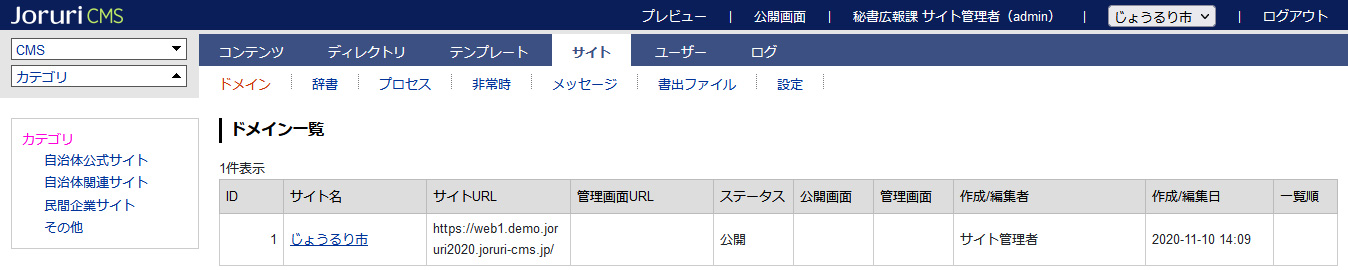 1-2ドメイン一覧(1)サイト管理者は所属するグループのドメインのみ表示されます。1-3 詳細画面・編集画面(1)サイト名のテキストリンクをクリックします。(2)詳細画面が表示されます。［編集］をクリックすると、編集画面が表示されます。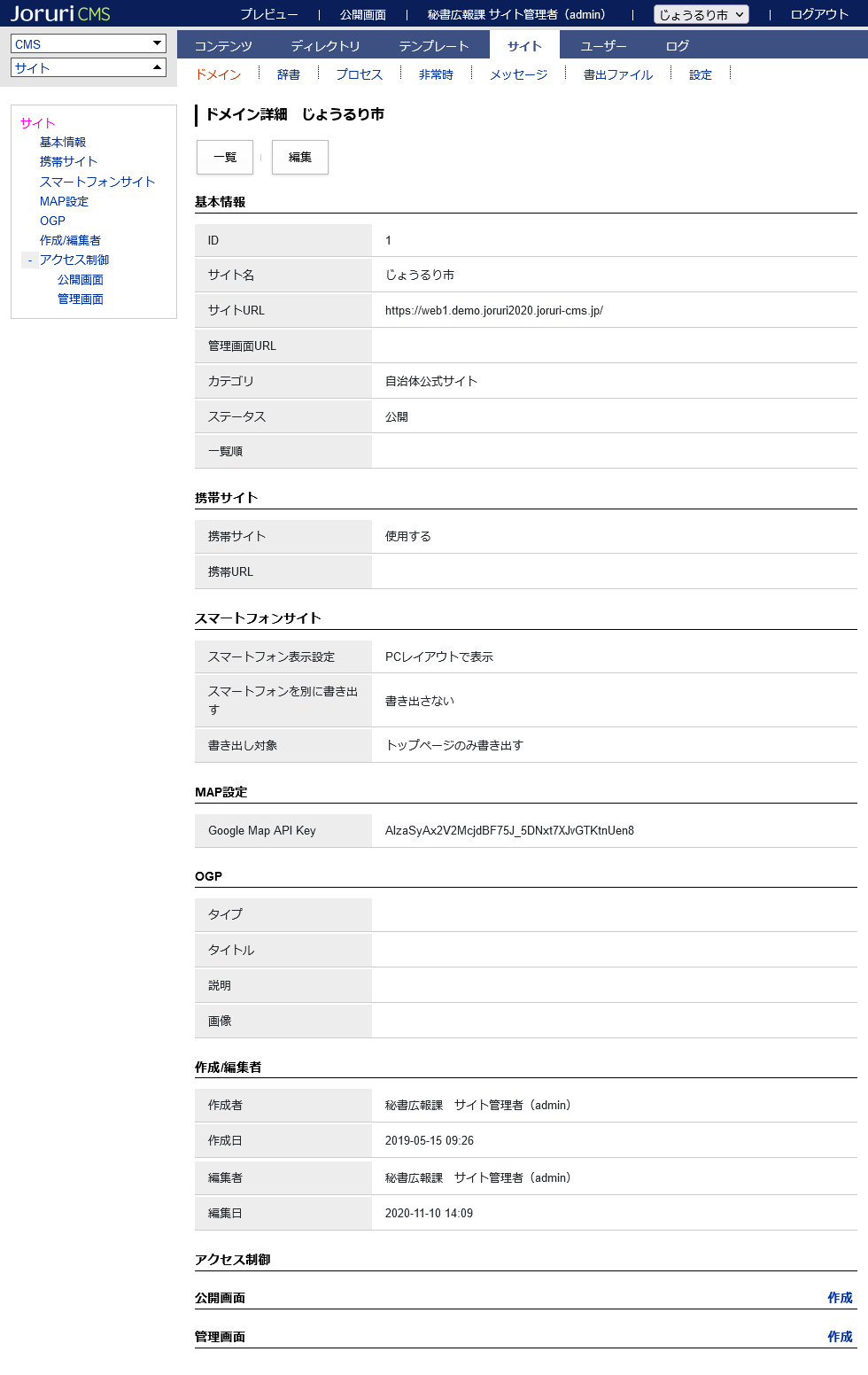 ※アクセス制御作成は本マニュアルの「2-2作成」を参照してください。(３)編集後、［更新］をクリックします。 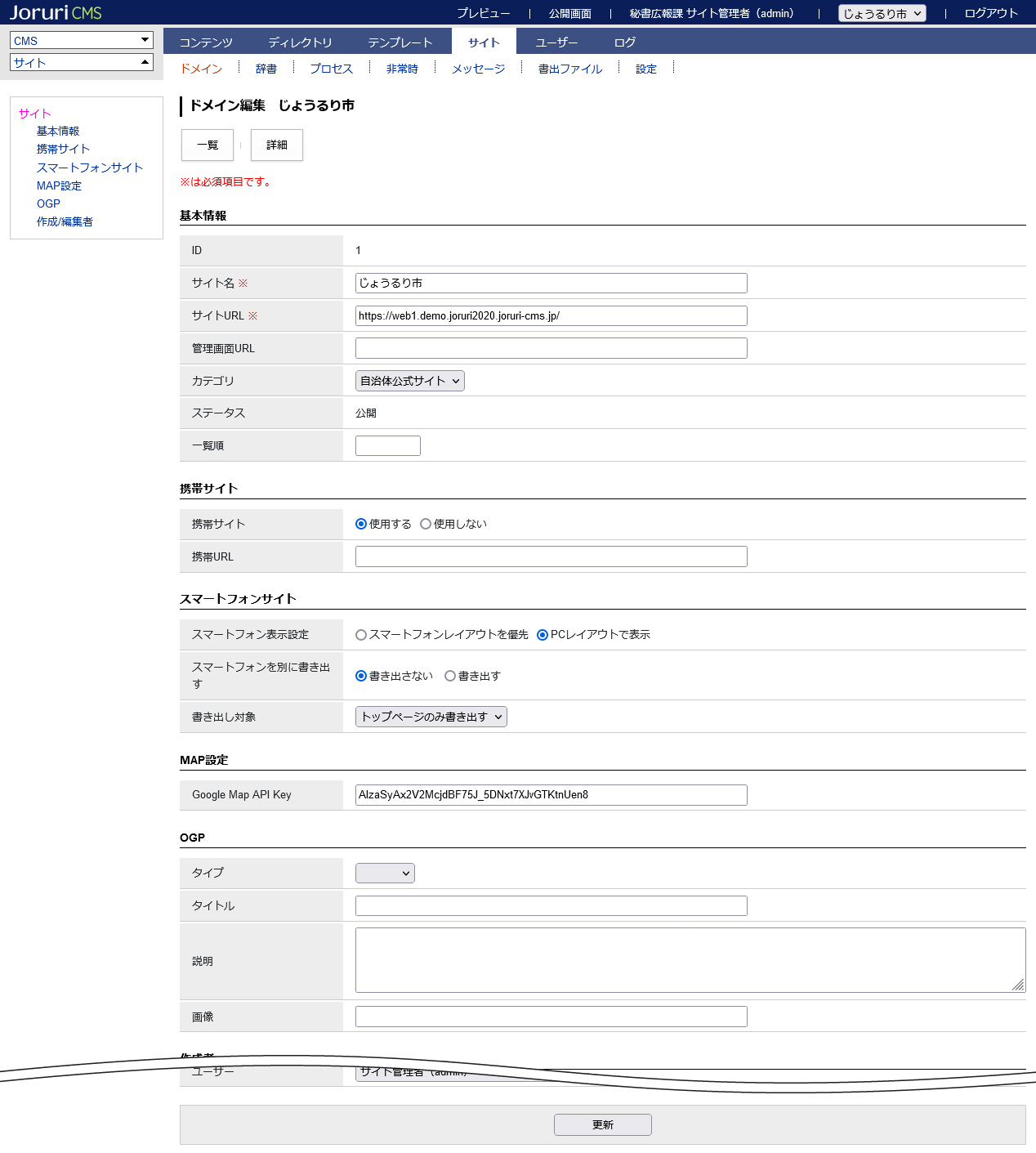 [2]アクセス制御2-1アクセス制御一覧(1) 行をクリックします。選択した行全体に色がつきます。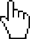 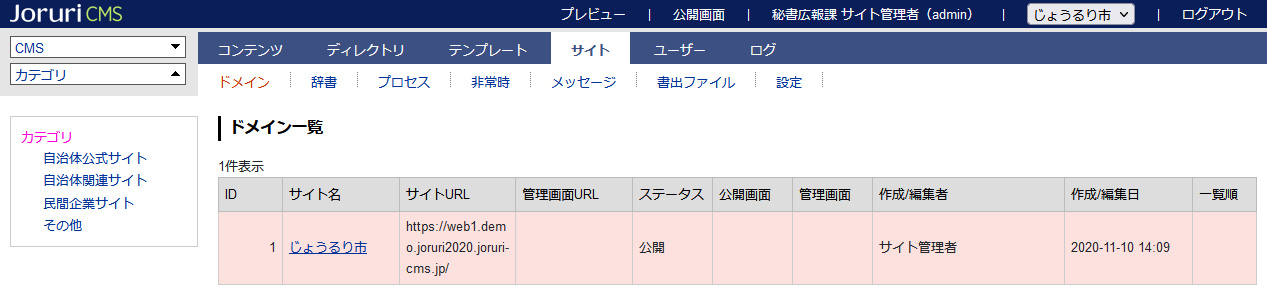 (2)アクセス制御一覧が表示されます。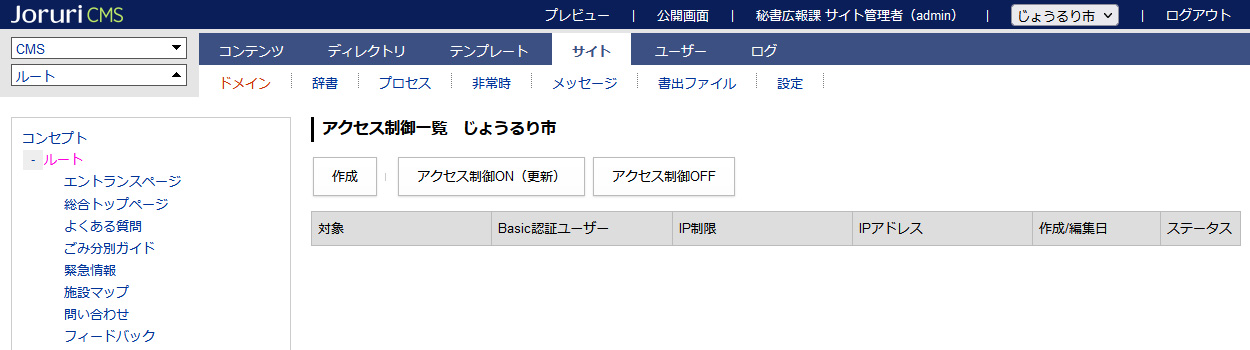 2-2作成(1) ［作成］をクリックします。(2)作成画面が表示されます。基本情報を入力し［登録］をクリックします。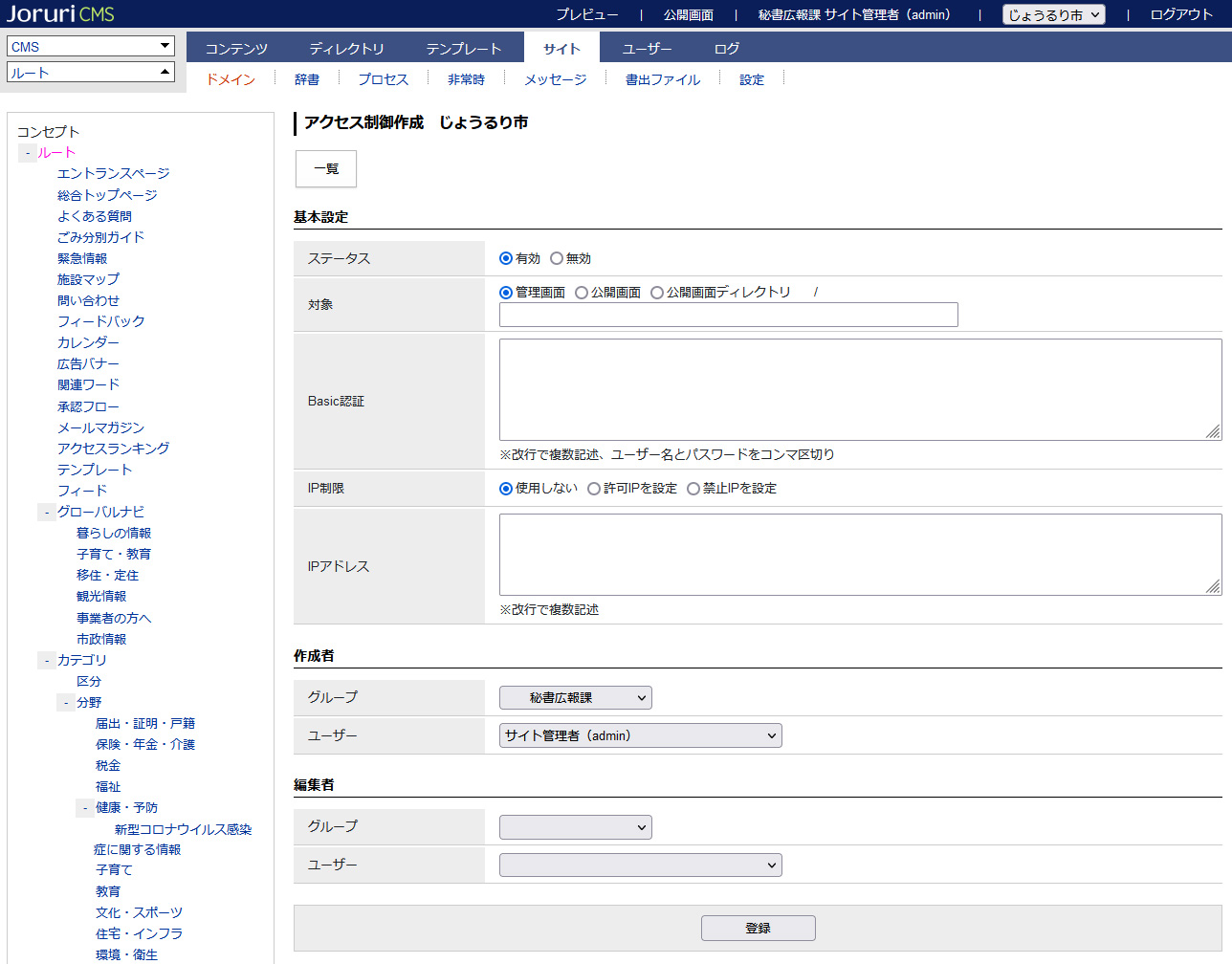 (3)登録処理が完了しました。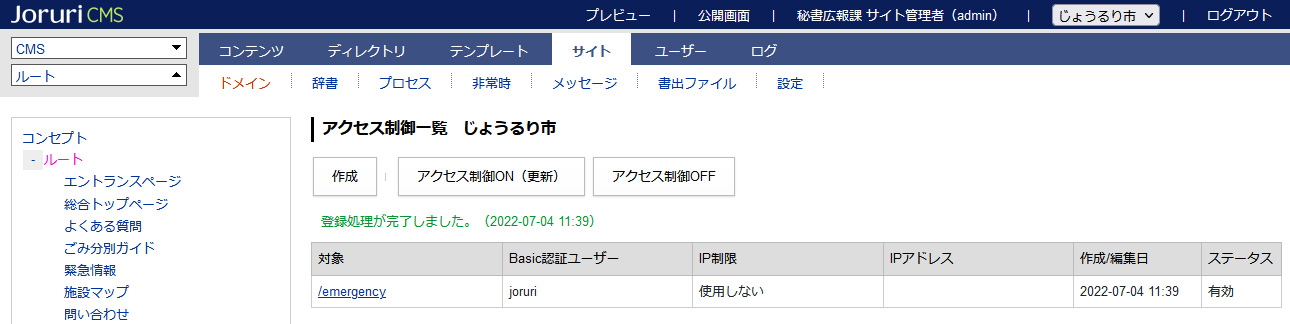 2-3編集・削除(1)対象のテキストリンクをクリックします。(2)詳細画面が表示されます。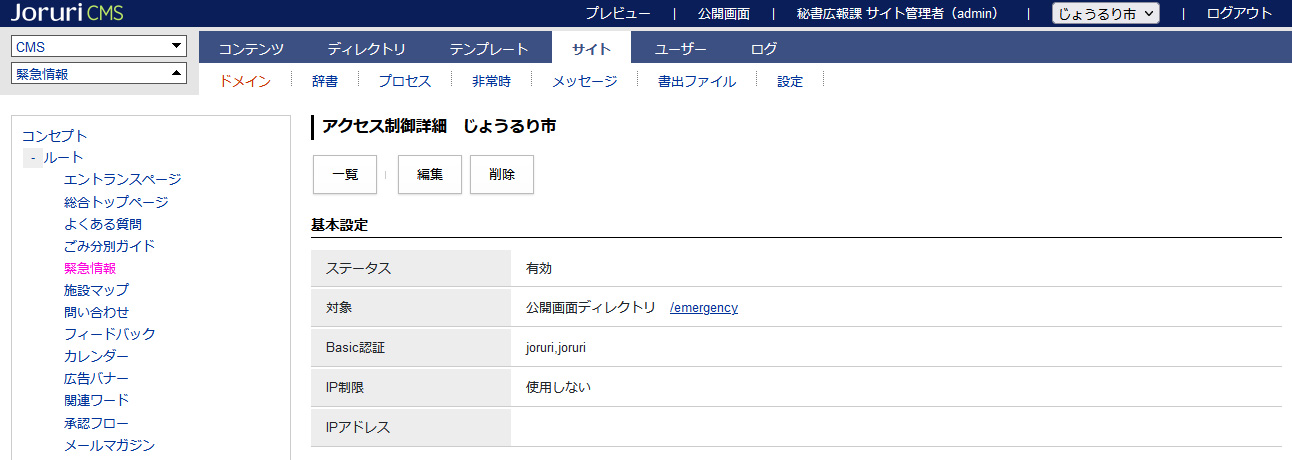 [1]公開画面公開画面へのアクセス制御の作成画面が表示されます。[2]管理画面管理画面へのアクセス制御の作成画面が表示されます。[1]サイト名 サイト名称を編集できます。[2]サイトURLURLを入力します。[3]管理画面URL管理画面のURLを入力します。サイトURLと同一の場合は空欄になります。[4]カテゴリプルダウンよりカテゴリを選択します。カテゴリはシステム管理者のみ作成できます。[5]ステータスサイトの状態が表示されます。サイト管理者は状態を更新できません。[6]一覧順管理画面でのグループの並び順を設定します。半角数字を入力します。（昇順）[7]携帯サイト「使用する」か「使用しない」を選択できます。[8]携帯URL携帯サイトの作成の有無を設定できます。使用しない場合、携帯サイトに関する設定は全て非表示となります。サイトURLと同一の場合は空欄になります。[9]スマートフォン表示設定 スマートフォンでサイトを閲覧したさい、スマートフォンレイアウトを優先するかPCレイアウトで表示させるかを選択できます。[10]スマートフォンを別に書き出すスマートフォン表示設定で、スマートフォンレイアウトを優先にした場合は、サイトへアクセスしてきた際に、スマートフォンのエージェントかを判断し、スマートフォンであると判断した場合に表示するレイアウトを変えます。[11]書き出し対象「スマートフォンを別に書き出す」を設定した場合、「すべて書き出す」か「トップページのみ書き出す」のどちらかを選択できます。[12] Google Map API KeyGoogle MapのAPI keyを入力します。[13]タイプarticle、product、profileから選択します。[14]タイトルタイトルを入力します。[15]説明説明文を入力します。[16]画像表示させたい画像パスを入力します。[1]作成 アクセス制御の作成画面が表示されます。[2]アクセス制御ON（更新）アクセス制御が有効のさい、編集をおこなった場合［アクセス制御ON（更新）］ボタンをクリックします。[3] アクセス制御OFFBasic認証・IP制御が無効になります。［アクセス制御OFF］ボタンをクリックし、設定が無効になると［アクセス制御OFF］ボタンは非表示になります[1]ステータスアクセス制御の状態を有効、無効のどちらかを選択します。[2]対象アクセス制限する対象を管理画面、公開画面、公開画面ディレクトリのいずれか選択します。[3]Basic認証基本認証とも呼ばれる認証方法の一つです。 ユーザー名 パスワードで設定します。[4]IP制限IP制御を使用しない、使用する場合は許可 IPか禁止 IPのどちらかを選択します。[5]アドレスIP制御を使用するさいIPアドレスを入力します。[1]編集アクセス制御の編集画面が表示されます。[2]削除アクセス制御が削除されます。一度削除すると復元することはできません。